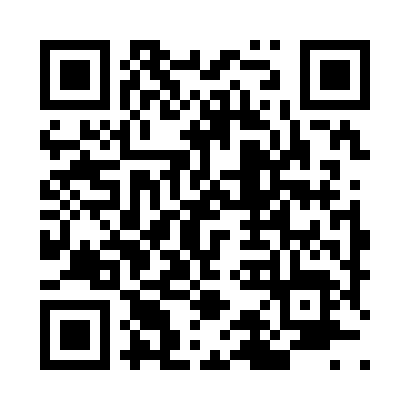 Prayer times for Schaghticoke, New York, USAMon 1 Jul 2024 - Wed 31 Jul 2024High Latitude Method: Angle Based RulePrayer Calculation Method: Islamic Society of North AmericaAsar Calculation Method: ShafiPrayer times provided by https://www.salahtimes.comDateDayFajrSunriseDhuhrAsrMaghribIsha1Mon3:335:2012:585:038:3710:232Tue3:345:2012:595:038:3710:233Wed3:355:2112:595:038:3610:224Thu3:365:2112:595:038:3610:215Fri3:375:2212:595:038:3610:216Sat3:385:2312:595:038:3510:207Sun3:395:2312:595:038:3510:198Mon3:405:241:005:038:3510:199Tue3:415:251:005:038:3410:1810Wed3:425:261:005:038:3410:1711Thu3:435:261:005:038:3310:1612Fri3:445:271:005:038:3310:1513Sat3:465:281:005:038:3210:1414Sun3:475:291:005:038:3110:1315Mon3:485:301:005:038:3110:1216Tue3:495:311:015:038:3010:1117Wed3:515:311:015:038:2910:1018Thu3:525:321:015:028:2910:0919Fri3:535:331:015:028:2810:0720Sat3:555:341:015:028:2710:0621Sun3:565:351:015:028:2610:0522Mon3:585:361:015:028:2510:0323Tue3:595:371:015:018:2410:0224Wed4:015:381:015:018:2310:0025Thu4:025:391:015:018:229:5926Fri4:035:401:015:018:219:5827Sat4:055:411:015:008:209:5628Sun4:065:421:015:008:199:5529Mon4:085:431:015:008:189:5330Tue4:095:441:014:598:179:5131Wed4:115:451:014:598:169:50